Je soussigné(e), _________________________________, m’engage, si je suis élu(e) au Parlement européen en mai 2019, à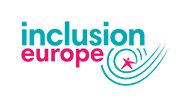 1. Soutenir l’octroi du droit de vote à toutes les personnes handicapées intellectuelles dans tous les pays européens2. Inciter les autorités nationales à fournir une information accessible sur les élections3. M’assurer que ma campagne électorale est accessible, par exemple en créant une version facile à lire et à comprendre de mon programme4. A travers tous mes votes au Parlement européen, mettre en œuvre la Convention des Nations Unies relative aux droits des personnes handicapées, conclue par l’Union européenne5. Soutenir une Stratégie européenne 2020-2030 en faveur des personnes handicapées ambitieuse6. Plaider en faveur d’une mise en œuvre effective de la directive adoptée en 2019 sur l’accessibilité des biens et services7. Œuvrer pour que les promesses du Socle européen des droits sociaux deviennent une réalité8. Contrôler que les fonds et programmes de l’Union européenne sont utilisés pour soutenir l’inclusion9. Impliquer les personnes handicapées intellectuelles dans les discussions qui concernent le handicap et au-delà10. Rappeler au Parlement européen de communiquer de façon accessible ______________                  __________________          _____________________         Parti  			     Date 			 Signature